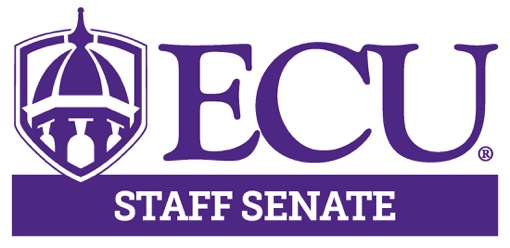 3:00pm			Call to Order			Hector Molina3:00 – 3:25pm		University Update		Chancellor Rogers3:25 – 3:45pm		SEANC			Kiana Price3:45 – 4:00pm		Bylaws Change		John Southworth4:00 – 4:05pm		Approval of Minutes		Kristin Wooten4:05 – 4:20pm		Executive Committee		Hector Molina					Comments			Aisha Powell 									Lisa Ormond									Kristin Wooten									Olivia Cottrell		4:20 – 4:35pm		Committee Reports		Committee Chairs	4:35 – 5:00pm		Open Discussion			5:00pm			Adjourn Meeting		Hector Molina